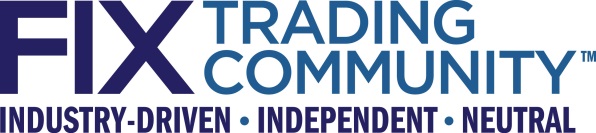 CME GroupCME Unit of Measure and Trade Sub-Type EnhancementsMay 2, 2018Revision 0.5Proposal Status:  Public CommentDISCLAIMERTHE INFORMATION CONTAINED HEREIN AND THE FINANCIAL INFORMATION EXCHANGE PROTOCOL (COLLECTIVELY, THE "FIX PROTOCOL") ARE PROVIDED "AS IS" AND NO PERSON OR ENTITY ASSOCIATED WITH THE FIX PROTOCOL MAKES ANY REPRESENTATION OR WARRANTY, EXPRESS OR IMPLIED, AS TO THE FIX PROTOCOL (OR THE RESULTS TO BE OBTAINED BY THE USE THEREOF) OR ANY OTHER MATTER AND EACH SUCH PERSON AND ENTITY SPECIFICALLY DISCLAIMS ANY WARRANTY OF ORIGINALITY, ACCURACY, COMPLETENESS, MERCHANTABILITY OR FITNESS FOR A PARTICULAR PURPOSE.  SUCH PERSONS AND ENTITIES DO NOT WARRANT THAT THE FIX PROTOCOL WILL CONFORM TO ANY DESCRIPTION THEREOF OR BE FREE OF ERRORS.  THE ENTIRE RISK OF ANY USE OF THE FIX PROTOCOL IS ASSUMED BY THE USER.NO PERSON OR ENTITY ASSOCIATED WITH THE FIX PROTOCOL SHALL HAVE ANY LIABILITY FOR DAMAGES OF ANY KIND ARISING IN ANY MANNER OUT OF OR IN CONNECTION WITH ANY USER'S USE OF (OR ANY INABILITY TO USE) THE FIX PROTOCOL, WHETHER DIRECT, INDIRECT, INCIDENTAL, SPECIAL OR  CONSEQUENTIAL (INCLUDING, WITHOUT LIMITATION, LOSS OF DATA, LOSS OF USE, CLAIMS OF THIRD PARTIES OR LOST PROFITS OR REVENUES OR OTHER ECONOMIC LOSS), WHETHER IN TORT (INCLUDING NEGLIGENCE AND STRICT LIABILITY), CONTRACT OR OTHERWISE, WHETHER OR NOT ANY SUCH PERSON OR ENTITY HAS BEEN ADVISED OF, OR OTHERWISE MIGHT HAVE ANTICIPATED THE POSSIBILITY OF, SUCH DAMAGES.DRAFT OR NOT RATIFIED PROPOSALS (REFER TO PROPOSAL STATUS AND/OR SUBMISSION STATUS ON COVER PAGE) ARE PROVIDED "AS IS" TO INTERESTED PARTIES FOR DISCUSSION ONLY.  PARTIES THAT CHOOSE TO IMPLEMENT THIS DRAFT PROPOSAL DO SO AT THEIR OWN RISK.  IT IS A DRAFT DOCUMENT AND MAY BE UPDATED, REPLACED, OR MADE OBSOLETE BY OTHER DOCUMENTS AT ANY TIME.  THE FPL GLOBAL TECHNICAL COMMITTEE WILL NOT ALLOW EARLY IMPLEMENTATION TO CONSTRAIN ITS ABILITY TO MAKE CHANGES TO THIS SPECIFICATION PRIOR TO FINAL RELEASE.  IT IS INAPPROPRIATE TO USE FPL WORKING DRAFTS AS REFERENCE MATERIAL OR TO CITE THEM AS OTHER THAN “WORKS IN PROGRESS”.  THE FPL GLOBAL TECHNICAL COMMITTEE WILL ISSUE, UPON COMPLETION OF REVIEW AND RATIFICATION, AN OFFICIAL STATUS ("APPROVED") OF/FOR THE PROPOSAL AND A RELEASE NUMBER.No proprietary or ownership interest of any kind is granted with respect to the FIX Protocol (or any rights therein).Copyright 2003-2018 FIX Protocol Limited, all rights reserved.Table of ContentsNo table of figures entries found.Document History	41	Introduction	61.1	Summary of Proposed Changes	62	Business Requirements	62.1	Heat Rate as a Unit of Measure	62.2	Trade At Cash Open (TACO) Trades	73	Issues and Discussion Points	84	Proposed Message Flow	95	FIX Message Tables	96	FIX Component Blocks	97	Category Changes	9Appendix A - Data Dictionary	10Appendix B - Glossary Entries	12Appendix C - Abbreviations	12Appendix D - Usage Examples	12Table of FiguresNo table of figures entries found.Document HistoryThe above document history section, including date, author, and comments, is required to track editing changes to the document.  List revisions in ascending order.  Please insert additional rows in the table as needed.Template version information:r2:  2010-11-13 Revised to support abbreviations, inlined component referencesr3:  2011-12-02 Revised to add additional usage clarificationr3.1:  2013-01-04 Revised Copyright year, changed template to Office 2013 .docx version, updated font to Calibri for cleaner look.  Added additional template usage clarification.R3.2 2016-05-23 – revised the copyright date, corrected document references and replaced the FIX logo with the most current graphic.2016-09-14 – Removed blue highlighting from hidden text content, removed ICR column from 5.1 and 6.1 tables and added “FIX Spec” to the Comments column header of table 6.1 and revised notation of optional elaboration for fields and enums in the data dictionary.IntroductionThis proposal adds two additional values to the FIX standard list of units of measure. It also adds a new enumeration to TrdSubType(829).Summary of Proposed ChangesThe summary of proposed changes to support the business requirements described in Section 2 are:Add two enumerations to the FIX standard list of units of measure for "Heat Rate" and "Mega Heat Rate" – 1) the number of BTUs required to produce one kilowatt hour of electricity and 2) the number of million BTUs required to produce one megawatt hour of electricity respectively. The parent field is UnitOfMeasure(996).Add an enumeration to the FIX standard values for TrdSubType(829) for Trade At Cash Open "TACO". The corresponding TrdType(828) value is either 0 (Regular trade) or 1 (Block trade).Business RequirementsHeat Rate as a Unit of MeasureA new unit of measure for energy commodity trades has been identified – the number of million British Thermal Units (BTUs) required to produce one megawatt hour of electricity. The only current use case for CME is in the fixed stream of a commodity swap, specifically the field PaymentStreamFixedAmountUnitOfMeasure(41187). After internal debate it was determined that this should be a "Fixed Magnitude" enumeration, not "Variable Magnitude" in that it is a pre-defined ratio in the energy sector.Applicable industry terminology includes the following:Heat Rate: Heat Rate is the amount of energy used to produce 1 kWh, used as part of an expression of the conversion efficiency of electrical power generating engines or power plants to convert fuel into heat or electricity. The typical unit for this is 3,412 Btu/kWh, or British Thermal Units per kilowatt hour, for a fully efficient plant. For example, if the plant's heat rate is 8,000 Btu/kWh this means that the plant is 43% efficient - taking 3,412 Btu divided by 8,000 Btu of heat energy to produce 1 kWh of electricity (source https://www.eia.gov/tools/faqs/faq.php?id=107&t=3).BTUs per Kilowatt Hour of Electricity: This is the ratio used most often in the energy industry sector – Btu/kWh or 1:1000 with a fixed standard value of 3412.14163312794 BTUs (https://www.rapidtables.com/convert/energy/kWh_to_BTU.html).Million BTUs per Megawatt Hour of Electricity: In commodities trade contracts this ratio is most often used – MMBtu/MWh 1:1 with a fixed standard value of 3.41214163312794 million BTUs.For the purpose of this proposal we have proposed the acronyms kHR (Heat Rate) and MHR (Mega Heat Rate) to the two new enumerations respectively.Trade At Cash Open (TACO) TradesTrade At Cash Open (TACO) trading on E-Mini S&P 500 futures is similar to Basis Trade Index Close (BTIC) for equity index futures but trades at the cash open price rather than at the closing price. For both contracts, execution is at a differential price, plus or minus. The final absolute price in the E-Mini S&P 500 future is equal to the marker price, plus or minus the executed differential price. For TACO, the marker price is the special opening quote (SOQ) of the S&P 500 index on the following business day.Pending CFTC regulatory review CME will launch TACO trading on May 13, 2018. Issues and Discussion PointsProposed Message FlowThere are no proposed changes to message flow.FIX Message TablesThere are no proposed changes to messages.FIX Component BlocksThere are no proposed changes to component blocks.Category ChangesThere are no category changes.Appendix A - Data DictionaryAppendix B - Glossary EntriesAppendix C - AbbreviationsAppendix D - Usage ExamplesRevisionDateAuthorRevision Comments0.1April 3, 2018Brook Path Partners, Inc. for CME GroupInitial draft0.2April 11, 2018Brook Path Partners, Inc. for CME GroupAdded a second enumeration splitting BTU/Kwh and MMBTU/Mwh.0.3April 12, 2018Brook Path Partners, Inc. for CME GroupAdded terminology definitions, references and glossary entries.0.4April 26, 2018Brook Path Partners, Inc. for CME GroupAdded TACO as TrdSubType(829) enumeration.0.5May 2, 2018Brook Path Partners, Inc. for CME GroupRevised elaboration for TACO to be a bit more generic.IssueDateStatusDiscussion12TagFieldNameActionDatatypeDescriptionFIXML AbbreviationAdd to / Deprecate from Message type or Component block829TrdSubTypeCHANGEintFurther qualification to the trade type0 = CMTA1 = Internal transfer or adjustment2 = External transfer or transfer of account3 = Reject for submitting side4 = Advisory for contra side. . .Add enumeration:<tbd> = Trade At Cash Open (TACO) [Elaboration: The marketplace name given to trading futures based on an opening quote of the underlying cash market.]996UnitOfMeasureCHANGEStringSpecifies the fixed payment amount unit of measure (UOM).- Fixed Magnitude UOM -Bcf = Billion cubic feetCBM = Cubic MetersGJ = gigajoulesAdd enumeration:kHR - Heat rate[Elaboration: The number of BTUs required to produce one kilowatt hour of electricity, typically 3,412.14 BTUs per 1 kWh.]kWh = Kilowatt hoursAdd enumeration:MHR - Mega heat rate[Elaboration: The number of million BTUs required to produce one megawatt hour of electricity, typically 3.41214 million BTUs per 1 MWh.]MMBtu = One Million BTUMWh = Megawatt hoursthm = thermsMMbbl = Million Barrels- Variable Quantity UOM -no changeTermDefinitionField where usedHeat RateHeat Rate is an expression of the conversion efficiency of power generating engines. The typical unit for this is Btu/kWh, or British Thermal Units per kilowatt hour. For example, 8,000 Btu/kWh means that 8,000 Btu of heat energy which is input into the engine will result in conversion to 1 kWh of electricity.UnitOfMeasure(996)Mega Heat RateMega Heat Rate is an extension of Heat Rate used in commodity trades whereby the unit is MMBtu/MWh, or millions of British Thermal Units per megawatt hour.UnitOfMeasure(996)TermProposed AbbreviationProposed Messages, Components, Fields where used